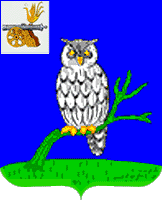 СЫЧЕВСКАЯ  РАЙОННАЯ  ДУМАР Е Ш Е Н И Е от 26 ноября 2018 года                                                                                         № 186Об утверждении перечня объектов муниципальной собственности Мальцевского сельского поселения Сычевского района Смоленской области, передаваемых в собственность муниципального образования «Сычевский район» Смоленской области В соответствии с постановлением Администрации Мальцевского сельского поселения Сычевского района Смоленской области от 21.09.2018 года № 81 «О передаче объекта муниципальной собственности Мальцевского сельского поселения Сычевского района Смоленской области в собственность муниципального образования «Сычевский район» Смоленской области», Положением о порядке управления и распоряжения объектами муниципальной собственности  муниципального образования «Сычевский район» Смоленской области, утвержденным решением Сычевской районной Думы от 27.02.2013 года № 208, Сычевская районная Дума РЕШИЛА:1. Утвердить перечень объектов муниципальной собственности Мальцевского сельского поселения Сычевского района Смоленской области, передаваемых в собственность муниципального образования «Сычевский район» Смоленской области, согласно приложению.2. Настоящее решение вступает в силу на следующий день после его официального обнародования.Глава муниципального образования              Председатель Сычевской районной«Сычевский район» Смоленской области     ДумыПриложениек решению Сычевскойрайонной Думыот 26 ноября 2018 г. № 186Перечень объектов муниципальной собственности Мальцевского сельского поселения Сычевского района Смоленской области, передаваемых в собственность муниципального образования «Сычевский район» Смоленской областиДом Культуры (кадастровый номер 67:19:0480101:190) общей площадью 482,6 кв.м., расположенный по адресу: Смоленская область, Сычевский район, Мальцевское сельское поселение, д. Лукино, ул. Молодежная, д. 7._________________________Е.Т. Орлов              __________________  М.А. Лопухова                                                           № п/п№ комнаты  согласно технического паспортаНаименование комнатыПлощадь кв.м.1№ 1Коридор на входе в здание №1 13,62№ 4Комната №115,93№ 5Комната №28,04№ 6Комната №37,95№ 7Актовый зал65,56№ 8Коридор (запасной выход) №18,27№ 9Крыльцо 2,28№ 10Кинозал173,19№ 11Коридор №226,810№ 12Комната №411,911№ 15Комната №513,112№ 16Комната №614,113№ 17Лестница на 2 этаж14,414№ 18Коридор №314,015№ 19Коридор №47,316№ 24Кинобудка22,817№ 25Комната №72,418№ 26Коридор №513,119№ 29Библиотека48,3ИТОГО:482,6